CivilstandDu skal sende ansøgningsskemaet gennem den uddannelsesinstitution, hvor du tager den uddannelse, som du søger støtte til, så den kan bekræfte, at du er optaget på den uddannelse, som du søger om støtte til.Når ansøgningsskemaet er underskrevet skal det sendes til:Danske Fiskeres Kulturelle Fonderhverv@naturerhverv.dkellerc/o NaturerhvervstyrelsenNyropsgade 301780 København VHvis du har spørgsmål, er du velkommen til at kontakte os på erhverv@naturerhverv.dk eller tlf.: 33 95 80 00Ministeriet for Fødevarer, Landbrug og FiskeriNaturErhvervstyrelsen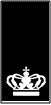 Nyropsgade 301780 København VTlf. 33 95 80 00mail@naturerhverv.dkwww.naturerhverv.dkAnsøgning om legat fra Danske Fiskeres Kulturelle Fond (DFKF)Ansøgning om legat fra Danske Fiskeres Kulturelle Fond (DFKF)Modtaget i NaturErhvervstyrelsen den: Modtaget i NaturErhvervstyrelsen den: AnsøgerOplysninger om ansøgerOplysninger om ansøgerCPR-nr.:      CPR-nr.:      Navn:      Navn:      Adresse (privat):      Adresse (privat):      Telefon nr.:      Telefon nr.:      E-mail:      E-mail:      UddannelseHvilken uddannelse søger du støtte til?Skriv navnet på den videregående uddannelse:      Skolens navn:      Hvilken uddannelse har du allerede?Skriv navnet på uddannelsen:      Hvordan er dine familieforhold?Hvordan er dine familieforhold?Hvordan er dine familieforhold?Er du gift / samlevende? Ja NejAntal hjemmeboende børn under 18 år:Indkomst Indkomst Indkomst Hvad er din husstands indkomst?Din husstands samlede skattepligtige indkomst:      Hvorfor søger du DFKF?Hvorfor søger du DFKF? Er der særlige forhold, som kan have betydning for vores vurdering af dine økonomiske forhold.UnderskrifterAnsøgers underskriftAnsøgers underskriftDato:     Underskrift: Uddannelsesinstitutionen bekræfter med sin underskrift, at du er optaget på den uddannelse, som du søger om støtte tilUddannelsesinstitutionen bekræfter med sin underskrift, at du er optaget på den uddannelse, som du søger om støtte tilDato:     Underskrift: 